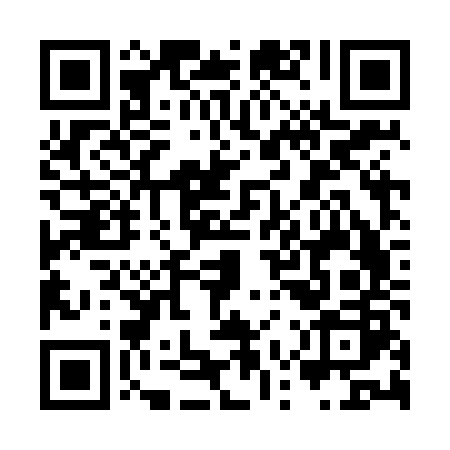 Ramadan times for Betlenovce, SlovakiaMon 11 Mar 2024 - Wed 10 Apr 2024High Latitude Method: Angle Based RulePrayer Calculation Method: Muslim World LeagueAsar Calculation Method: HanafiPrayer times provided by https://www.salahtimes.comDateDayFajrSuhurSunriseDhuhrAsrIftarMaghribIsha11Mon4:084:085:5311:423:405:325:327:1112Tue4:064:065:5111:423:415:345:347:1313Wed4:044:045:4911:423:425:355:357:1414Thu4:024:025:4711:413:435:375:377:1615Fri4:004:005:4511:413:455:385:387:1816Sat3:573:575:4311:413:465:405:407:1917Sun3:553:555:4111:413:475:415:417:2118Mon3:533:535:3911:403:485:435:437:2319Tue3:503:505:3711:403:495:445:447:2420Wed3:483:485:3511:403:515:465:467:2621Thu3:463:465:3311:393:525:475:477:2822Fri3:433:435:3011:393:535:495:497:2923Sat3:413:415:2811:393:545:505:507:3124Sun3:393:395:2611:393:555:525:527:3325Mon3:363:365:2411:383:565:535:537:3526Tue3:343:345:2211:383:585:555:557:3727Wed3:313:315:2011:383:595:565:567:3828Thu3:293:295:1811:374:005:585:587:4029Fri3:263:265:1611:374:015:595:597:4230Sat3:243:245:1411:374:026:016:017:4431Sun4:214:216:1212:365:037:027:028:461Mon4:194:196:1012:365:047:047:048:482Tue4:164:166:0712:365:057:057:058:493Wed4:144:146:0512:365:067:077:078:514Thu4:114:116:0312:355:077:087:088:535Fri4:094:096:0112:355:087:107:108:556Sat4:064:065:5912:355:107:117:118:577Sun4:044:045:5712:345:117:137:138:598Mon4:014:015:5512:345:127:147:149:019Tue3:583:585:5312:345:137:167:169:0310Wed3:563:565:5112:345:147:177:179:05